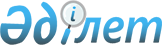 О признании утратившими силу некоторых постановлений Восточно-Казахстанского областного акиматаПостановление Восточно-Казахстанского областного акимата от 3 апреля 2020 года № 113. Зарегистрировано Департаментом юстиции Восточно-Казахстанской области 6 апреля 2020 года № 6855
      Примечание ИЗПИ.

      В тексте документа сохранена пунктуация и орфография оригинала.
      В соответствии пунктом 2 статьи 27 Закона Республики Казахстан от 23 января 2001 года "О местном государственном управлении и самоуправлении в Республике Казахстан", статьей 27 Закона Республики Казахстан от 6 апреля 2016 года "О правовых актах", подпунктом 16) пункта 31 статьи 1 Закона Республики Казахстан от 25 ноября 2019 года "О внесении изменений и дополнений в некоторые законодательные акты Республики Казахстан по вопросам оказания государственных услуг", Восточно-Казахстанский областной акимат ПОСТАНОВЛЯЕТ:
      1. Признать утратившими силу некоторые постановления Восточно-Казахстанского областного акимата согласно приложению к настоящему постановлению.
      2. Управлению природных ресурсов и регулирования природопользования области в установленном законодательством Республики Казахстан порядке обеспечить:
      1) государственную регистрацию настоящего постановления в территориальном органе юстиции;
      2) в течение десяти календарных дней после государственной регистрации настоящего постановления направление его копии на официальное опубликование в периодические печатные издания, распространяемые на территории области;
      3) размещение настоящего постановления на интернет-ресурсе акима Восточно-Казахстанской области после его официального опубликования.
      3. Контроль за исполнением настоящего постановления возложить на заместителя акима области по вопросам агропромышленного комплекса.
      4. Настоящее постановление вводится в действие по истечении десяти календарных дней после дня его первого официального опубликования. Перечень постановлений Восточно-Казахстанского областного акимата, подлежащих признанию утратившими силу
      1. Постановление Восточно-Казахстанского областного акимата от 21 сентября 2015 года № 242 "Об утверждении регламентов государственных услуг в области охраны окружающей среды" (зарегистрированное в Реестре государственной регистрации нормативных правовых актов за номером 4193, опубликованное в информационно-правовой системе "Әділет" 3 декабря 2015 года, в газетах "Дидар", "Рудный Алтай" от 31 декабря 2015 года).
      2. Постановление Восточно-Казахстанского областного акимата от 16 октября 2015 года № 277 "Об утверждении регламента государственной услуги в области регулирования использования водного фонда" (зарегистрированное в Реестре государственной регистрации нормативных правовых актов за номером 4233, опубликованное в информационно-правовой системе "Әділет" 29 декабря 2015 года, в газетах "Дидар", "Рудный Алтай" от 31 декабря 2015 года).
      3. Постановление Восточно-Казахстанского областного акимата от 25 ноября 2015 года № 318 "Об утверждении регламентов государственных услуг в области животного мира" (зарегистрированное в Реестре государственной регистрации нормативных правовых актов за номером 4314, опубликованное в информационно-правовой системе "Әділет" 15 февраля 2016 года, в газетах "Дидар" от 10 февраля 2016 года, "Рудный Алтай" от 9 февраля 2016 года).
      4. Постановление Восточно-Казахстанского областного акимата от 10 декабря 2015 года № 337 "Об утверждении регламентов государственных услуг в области лесного хозяйства" (зарегистрированное в Реестре государственной регистрации нормативных правовых актов за номером 4350, опубликованное в информационно-правовой системе "Әділет" 18 февраля 2016 года, в газетах "Дидар", "Рудный Алтай" от 18 февраля 2016 года).
      5. Постановление Восточно-Казахстанского областного акимата от 20 мая 2016 года № 149 "О внесении изменений в постановление Восточно-Казахстанского областного акимата от 21 сентября 2015 года № 242 "Об утверждении регламентов государственных услуг в области охраны окружающей среды" (зарегистрированное в Реестре государственной регистрации нормативных правовых актов за номером 4576, опубликованное в Эталонном контрольном банке нормативных правовых актов Республики Казахстан в электронном виде 7 июля 2016 года, в газетах "Дидар", "Рудный Алтай" от 12 июля 2016 года).
      6. Постановление Восточно-Казахстанского областного акимата от 22 сентября 2017 года № 245 "О внесении изменений в постановление Восточно-Казахстанского областного акимата от 16 октября 2015 года № 277 "Об утверждении регламентов государственных услуг в области регулирования использования водного фонда" (зарегистрированное в Реестре государственной регистрации нормативных правовых актов за номером 5229, опубликованное в Эталонном контрольном банке нормативных правовых актов Республики Казахстан в электронном виде 17 октября 2017 года, в газетах "Дидар", "Рудный Алтай" от 17 октября 2017 года).
      7. Постановление Восточно-Казахстанского областного акимата от 13 февраля 2018 года № 31 "О внесении изменений в постановление Восточно-Казахстанского областного акимата от 21 сентября 2015 года № 242 "Об утверждении регламентов государственных услуг в области охраны окружающей среды" (зарегистрированное в Реестре государственной регистрации нормативных правовых актов за номером 5510, опубликованное в Эталонном контрольном банке нормативных правовых актов Республики Казахстан в электронном виде 19 марта 2018 года, в газетах "Дидар", "Рудный Алтай" от 5 апреля 2018 года).
      8. Постановление Восточно-Казахстанского областного акимата от 14 февраля 2018 года № 34 "О внесении изменений в постановление Восточно-Казахстанского областного акимата от 10 декабря 2015 года № 337 "Об утверждении регламентов государственных услуг в области лесного хозяйства" (зарегистрированное в Реестре государственной регистрации нормативных правовых актов за номером 5507, опубликованное в Эталонном контрольном банке нормативных правовых актов Республики Казахстан в электронном виде 19 марта 2018 года в газетах "Дидар", "Рудный Алтай" от 5 апреля 2018 года).
      9. Постановление Восточно-Казахстанского областного акимата от 25 сентября 2018 года № 284 "О внесении изменений в постановление Восточно-Казахстанского областного акимата от 16 октября 2015 года № 277 "Об утверждении регламентов государственных услуг в области регулирования использования водного фонда" (зарегистрированное в Реестре государственной регистрации нормативных правовых актов за номером 5680, опубликованное в Эталонном контрольном банке нормативных правовых актов Республики Казахстан в электронном виде 18 октября 2018 года, в газетах "Дидар", "Рудный Алтай" от 3 ноября 2018 года).
      10. Постановление Восточно-Казахстанского областного акимата от 17 мая 2019 года № 167 "О внесении изменений в постановление Восточно-Казахстанского областного акимата от 21 сентября 2015 года № 242 "Об утверждении регламентов государственных услуг в области охраны окружающей среды" (зарегистрированное в Реестре государственной регистрации нормативных правовых актов за номером 5954, опубликованное в Эталонном контрольном банке нормативных правовых актов Республики Казахстан в электронном виде 29 мая 2019 года, в газетах "Дидар", "Рудный Алтай" от 8 июня 2019 года).
      11. Постановление Восточно-Казахстанского областного акимата от 2 октября 2019 года № 338 "О внесении изменений в постановление Восточно-Казахстанского областного акимата от 25 ноября 2015 года № 318 "Об утверждении регламентов государственных услуг в области животного мира" (зарегистрированное в Реестре государственной регистрации нормативных правовых актов за номером 6194, опубликованное в Эталонном контрольном банке нормативных правовых актов Республики Казахстан в электронном виде 16 октября 2019 года, в газетах "Дидар", "Рудный Алтай" от 17 октября 2019 года).
					© 2012. РГП на ПХВ «Институт законодательства и правовой информации Республики Казахстан» Министерства юстиции Республики Казахстан
				
      Аким Восточно-Казахстанской области 

Д. Ахметов
Приложение к постановлению 
Восточно-Казахстанского 
областного акимата 
от 3 апреля 2020 года № 113